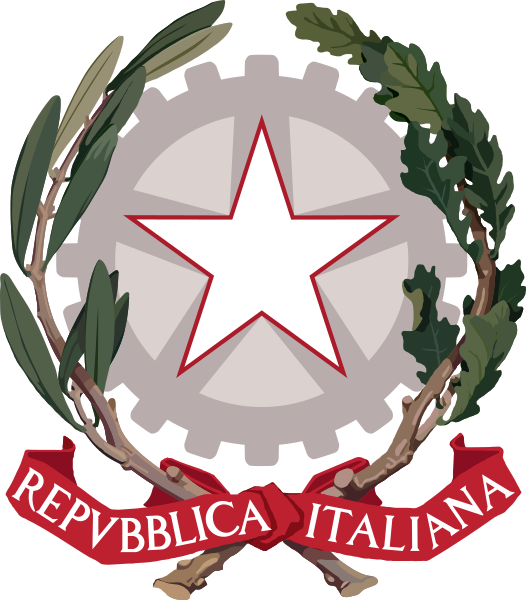 DETERMINA A CONTRARREArt. 32 del D. Lgs. 50/2016OGGETTO DELL’APPALTOServizio di sorveglianza sanitaria del personale tecnicoLUOGO DI ESECUZIONE DELL’APPALTOSezione di LatinaIL DIRIGENTEVISTO	il D. Lgs. 50/2016;VISTO	il D.P.R. 207/2010;VISTO	il D.L. 85/2008, convertito, con modificazioni, con L. 121/2008;VISTO	il D.P.C.M. 190/2020 come modificato dal D.P.C.M. 115/2021;VISTO	il D.L. 22/2021, convertito, con modificazioni, con L. 55/2021;VISTO	il D.M. 30 novembre 2021, n. 481;VISTO	il D.D. prot. 123456 in data 26.01.2018, di conferimento dell’incarico di direzione dell’Ufficio xxxxxxxxxxxxxxxxxxxx;P R E M E S S Oche ai sensi del D. Lgs. 81/2008 tutto il personale dell’Ufficio della Motorizzazione Civile di Roma esposto, sul lavoro, a rischi per la salute deve essere sottoposto a sorveglianza sanitaria a cura del medico competente;che l’Ufficio della Motorizzazione Civile di Venezia non ha in servizio personale medico;ECONSIDERATO	che l’importo della fornitura/del servizio/dei lavori è inferiore alla soglia di cui all’art. 35 del D. Lgs. 50/2016;CONSIDERATO	che l’importo della fornitura/del servizio/dei lavori è superiore alla soglia di cui all’art. 35 del D. Lgs. 50/2016;VERIFICATO	che è attiva la convenzione CONSIP [denominazione] relativa ai beni/servizi da acquisire;VERIFICATO	che è non è attiva una convenzione CONSIP relativa a beni/servizi comparabili con quelli da acquisire;RILEVATO	che, ai sensi dell’art. 1, comma 1, del D.L. 95/2012, convertito con L. 135/2012, è possibile acquisire i beni/servizi in oggetto ad un prezzo più basso di quello previsto dalla convenzione CONSIP [denominazione];VERIFICATO	che i beni/servizi da acquisire sono presenti sul MEPA;VERIFICATO	che i beni/servizi da acquisire non sono presenti sul MEPA;RITENUTO	di procedere all’individuazione del contraente attraverso l’adesione alla convenzione CONSIP [denominazione];RITENUTO	di procedere all’individuazione del contraente attraverso “procedura aperta” ai sensi dell’art. 60 del D. Lgs. 50/2016;RITENUTO	di procedere all’individuazione del contraente attraverso “procedura ristretta” ai sensi dell’art. 61 del D. Lgs. 50/2016;RITENUTO	di procedere all’individuazione del contraente attraverso “procedura negoziata senza previa pubblicazione del bando” ai sensi dell’art. 63 del D. Lgs. 50/2016;RITENUTO	di procedere all’individuazione del contraente attraverso “procedura negoziata senza previa pubblicazione del bando” ai sensi degli artt. 36, comma 2, lettera b), e 63 del D. Lgs. 50/2016, con richiesta di almeno 3/5 offerte (qualora siano presenti sul mercato altrettanti operatori economici idonei);RITENUTO	di procedere all’individuazione del contraente attraverso “procedura negoziata senza previa pubblicazione del bando” ai sensi degli artt. 36, comma 2, lettera c), e 63 del D. Lgs. 50/2016, con richiesta di almeno 10 offerte (qualora siano presenti sul mercato altrettanti operatori economici idonei);RITENUTO	di procedere ad un affidamento diretto ai sensi dell’art. 36, comma 2, lettera a) del D. Lgs. 50/2016, trattandosi di importo inferiore a € 40.000;RITENUTO	di procedere all’aggiudicazione mediante il criterio del “minor prezzo”;RITENUTO	di procedere all’aggiudicazione mediante il criterio del “miglior rapporto qualità/prezzo”;VISTA	la Direttiva 22/2022/DGTNE del Direttore Generale Territoriale del Nord-Est;CONSIDERATO	che la spesa è indifferibile in quanto finalizzata ad assicurare ………..VISTA	l’autorizzazione alla spesa rilasciata dalla Direzione Generale Territoriale con nota prot. 2014/3792/DRM del 19.05.2014;D E T E R M I N Adi procedere all’acquisto del servizio di sorveglianza sanitaria del personale dell’UMC di VENEZIA, mediante la convenzione CONSIP denominata [denominazione] per l’importo di € 30.698,39 (Euro trentamilaseicentonovantotto/39), quale canone complessivo per il quadriennio dal 01.06.2010 sino al 31.05.2014;di procedere all’acquisto del servizio di sorveglianza sanitaria del personale dell’UMC di VENEZIA, attraverso il MEPA, mediante affidamento diretto, ai sensi dell’art. 36, comma 2, lettera a), del D. Lgs. 50/2016, alla ditta [denominazione] per l’importo di € 30.698,39 (Euro trentamilaseicentonovantotto/39), quale canone complessivo per il quadriennio dal 01.06.2010 sino al 31.05.2014;di procedere all’acquisto del servizio di sorveglianza sanitaria del personale dell’UMC di VENEZIA, attraverso il MEPA, mediante RDO, ai sensi degli artt. 36, comma 2, lettera b), e 63 del D. Lgs. 50/2016, con richiesta di almeno 5 offerte (qualora siano presenti sul mercato altrettanti operatori economici idonei) con importo di € 30.698,39 (Euro trentamilaseicentonovantotto/39) a base di gara, quale canone complessivo per il quadriennio dal 01.06.2010 sino al 31.05.2014;di procedere all’acquisto del servizio di sorveglianza sanitaria del personale dell’UMC di VENEZIA, attraverso procedura negoziata senza previa pubblicazione del bando ai sensi degli artt. 36, comma 2, lettera b), e 63 del D. Lgs. 50/2016, con richiesta di almeno 5 offerte (qualora siano presenti sul mercato altrettanti operatori economici idonei) con importo di € 30.698,39 (Euro trentamilaseicentonovantotto/39) a base di gara, quale canone complessivo per il quadriennio dal 01.06.2010 sino al 31.05.2014;di procedere all’appalto dei lavori di sorveglianza sanitaria del personale dell’UMC di VENEZIA, attraverso procedura negoziata senza previa pubblicazione del bando ai sensi degli artt. 36, comma 2, lettera c), e 63 del D. Lgs. 50/2016, con richiesta di almeno 10 offerte (qualora siano presenti sul mercato altrettanti operatori economici idonei) con importo di € 30.698,39 (Euro trentamilaseicentonovantotto/39) a base di gara, quale canone complessivo per il quadriennio dal 01.06.2010 sino al 31.05.2014;di procedere all’acquisto del servizio di sorveglianza sanitaria del personale dell’UMC di VENEZIA, mediante affidamento diretto ai sensi dell’art. 36, comma 2, lettera a), del D. Lgs. 50/2016, alla ditta [denominazione] per l’importo di € 30.698,39 (Euro trentamilaseicentonovantotto/39), quale canone complessivo per il quadriennio dal 01.06.2010 sino al 31.05.2014;di procedere all’acquisto del servizio di sorveglianza sanitaria del personale dell’UMC di VENEZIA, attraverso procedura aperta ai sensi dell’art. 60 del D. Lgs. 50/2016, per l’importo di € 30.698,39 (Euro trentamilaseicentonovantotto/39), quale canone complessivo per il quadriennio dal 01.06.2010 sino al 31.05.2014;di procedere all’acquisto del servizio di sorveglianza sanitaria del personale dell’UMC di VENEZIA, attraverso procedura ristretta ai sensi dell’art. 61 del D. Lgs. 50/2016, per l’importo di € 30.698,39 (Euro trentamilaseicentonovantotto/39), quale canone complessivo per il quadriennio dal 01.06.2010 sino al 31.05.2014;di ritenere congruo il seguente quadro economico generale della spesa, coerentemente con la perizia estimativa allo scopo redatta:di utilizzare, per l’individuazione del contraente il criterio del “minor prezzo”;di utilizzare, per l’individuazione del contraente il criterio del “miglior rapporto qualità/prezzo”;di nominare la Sig.ra Xxxx YYYYY Responsabile Unico del Procedimento;di demandare l’esame delle offerte e della documentazione di gara al Responsabile unico del procedimento;di demandare l’esame delle offerte e della documentazione di gara ad un apposito seggio/commissione così composta:ing. Mario BIANCHI			presidenteSig. Luca VERDI			componenteSig.ra Alessia GIALLI			componente-segretario;di demandare l’esame delle offerte e della documentazione di gara ad una apposita commissione giudicatrice che sarà nominata successivamente al termine fissato per la presentazione delle offerte;di provvedere all’aggiudicazione della fornitura/del servizio/dei lavori anche in presenza di una sola offerta valida;di delegare la stipula del contratto al Sig. Mario ROSSI;di delegare la sottoscrizione del DUVRI al Sig. Mario ROSSI;di nominare la Sig.ra Xxxx YYYYY Direttore dell’esecuzione del contratto/Direttore dei lavori.Da incarico al RUP, individuato ai sensi e per gli effetti di cui all’art. 31 del D. Lgs. 50/2016, di provvedere all’avvio del procedimento per l’individuazione del contraente cui affidare la fornitura/il servizio/i lavori in oggetto, nel rispetto di quanto previsto dal D. Lgs. 50/2016, demandandogli tutti gli obblighi informativi, comunicativi e di trasparenza concernenti la presente procedura, da attuare attraverso le pubblicazioni nella sezione “Amministrazione Trasparente” del sito istituzionale dell’Amministrazione [PAT] e sul sito del Ministero delle Infrastrutture e dei Trasporti “Servizio Contratti Pubblici” [www.serviziocontrattipubblici.it], significando, comunque, che la pubblicazione degli operatori economici invitati alla selezione non potrà avvenire prima del termine fissato per la presentazione delle offerte.Da altresì incarico al RUP, di provvedere alla verifica, nei confronti dell’aggiudicatario dell’affidamento, dei requisiti di carattere generale di cui all’art. 80 del D. Lgs. 50/2016 e di quelli speciali di cui all’art. 83 del D. Lgs. 50/2016 (ove previsti).Da incarico al Direttore dell’esecuzione del contratto/Direttore dei lavori di provvedere al collaudo dell’intervento, ai sensi dell’art. 102 del D. Lgs. 50/2016, attraverso l’emissione del certificato di regolare esecuzione, congiuntamente al RUP delle fasi di affidamento ed esecuzione.Per la copertura della spesa si provvederà con i fondi esistenti sul/sui seguente/i capitolo/i di bilancio del Ministero delle Infrastrutture e della Mobilità Sostenibili:capitolo	7100		€ 8.050,27capitolo	7133		€ 12.500,20o altro idoneo capitolo che sarà successivamente individuato.IL DIRETTOREDott. Ing. Xxxxxx YYYYYYY